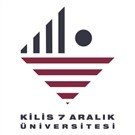 RİSK PROFİLİ TABLOSURİSK PROFİLİ TABLOSURisk sınıfıRisk sınıfıRisk DeğerlendirmeRisk DeğerlendirmeEyleminin AmacıEyleminin AmacıRisk DeğerlendirmeRisk DeğerlendirmeEyleminin HedefleriEyleminin HedefleriRiskin KapsamıRiskin KapsamıRiskin Başlangıç NoktasıRiskin Başlangıç NoktasıRiskin Bitiş NoktasıRiskin Bitiş NoktasıMevzuatla İlgili GereklilikMevzuatla İlgili GereklilikRisk Sahibi/YöneticisiRisk Sahibi/YöneticisiRisk YetkilisiRisk YetkilisiRiskSorumlusu /SorumlularıSorumlusu /SorumlularıRisk UygulayıcılarıRisk UygulayıcılarıGirdilerGirdilerTedarikçilerTedarikçilerRisk GöstergeleriRisk GöstergeleriÇıktılarÇıktılarMüşterilerMüşterilerPerformans GöstergeleriPerformans GöstergeleriPerformans GöstergeleriPerformans GöstergeleriHAZIRLAYANONAYLAYAN